PREDSEDA  NÁRODNEJ  RADY  SLOVENSKEJ  REPUBLIKYČíslo: CRD-2268/2017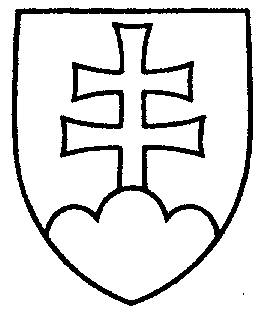 819ROZHODNUTIEPREDSEDU NÁRODNEJ RADY SLOVENSKEJ REPUBLIKYz 5. decembra 2017o ospravedlnení neúčasti poslancov na 23. schôdzi Národnej rady Slovenskej republiky za mesiac november 2017Na základe písomných žiadostí poslancov Národnej rady Slovenskej republiky
o ospravedlnenie ich neúčasti na 23. schôdzi Národnej rady Slovenskej republiky za mesiac november 2017, po posúdení dôvodov neúčasti poslancov na rokovacích dňoch uvedenej schôdze Národnej rady Slovenskej republiky na základe vyjadrení predsedov poslaneckých klubovv súlade s § 63 ods.  5 zákona Národnej rady Slovenskej republiky 
č. 350/1996 Z. z. o rokovacom poriadku Národnej rady Slovenskej republiky v znení neskorších predpisovo s p r a v e d l ň u j e mneúčasť poslancov Národnej rady Slovenskej republiky na 23. schôdzi Národnej rady Slovenskej republiky za mesiac november 2017CHUDÍK  Peter	(SMER-SD)	dňa 30. 11. 2017KECSKÉS  Ján	(ĽS Naše Slovensko)	dňa 28. 11. 2017MATOVIČ  Igor	(OĽANO)		dňa 30. 11. 2017MORA  Ján	(ĽS Naše Slovensko)	dňa 30. 11. 2017Andrej   D a n k o   v. r.